РОССИЙСКАЯ ФЕДЕРАЦИЯКУРГАНСКАЯ ОБЛАСТЬПРИТОБОЛЬНЫЙ РАЙОНРАСКАТИХИНСКИЙ СЕЛЬСОВЕТАДМИНИСТРАЦИЯ  РАСКАТИХИНСКОГО  СЕЛЬСОВЕТАПОСТАНОВЛЕНИЕот  14.06.2013 года  № 32с.РаскатихаОб утверждении порядка определенияграниц прилегающих к организациями объектам территорий, на которыхне допускается розничная продажаалкогольной продукции на территории Раскатихинского сельсоветаВ соответствии со статьей 16 Федерального закона от 22 ноября 1995 года №171-ФЗ «О государственном регулировании производства и оборота этилового спирта, алкогольгой и спиртосодержащей продукции и об ограничении потребления (распития) алкогольной продукции» (далее - Федеральный закон №171-ФЗ) и постановлением Правительства Российской Федерации от 27 декабря 2012 года №1425 «Об определении органами государственной власти субъектов Российской Федерации мест массового скопления граждан и мест нахождения источников повышенной опасности, в которых не допускается продажа алкогольной продукции, а также определении органами местного самоуправления границ прилегающих к некоторым организациями объектам территорий, на которых не допускается розничная продажа алкогольной продукции» Администрация Раскатихинского сельсовета ПОСТАНОВЛЯЕТ:1. Утвердить порядок определения границ прилегающим к некоторым организациям и объектам территорий, на которых не допускается розничная продажа алкогольной продукции на территории Раскатихинского сельсовета согласно приложению 1 к настоящему постановлению. 2. Утвердить схемы границ прилегающих территорий, на которых не допускается розничная продажа алкогольной продукции для организаций и объектов на территории Раскатихинского сельсовета согласно приложению 2 к настоящему постановлению.3. Обнародовать настоящее постановление в помещениях Администрации Раскатихинского сельсовета, Раскатихинской сельской библиотеки, отделении почтовой связи Раскатиха Кетовского почтамта Управления федеральной почтовой связи Курганской области – филиала ФГУП «Почта России».4. Направить настоящее постановление в Департамент экономического развития, торговли и труда Курганской области в месячный срок со дня его принятия.5. Контроль за настоящим постановлением оставляю за собой.Глава Раскатихинского  сельсовета                                                                        А.А.Тутуков                                                            Исполнитель Нурписова Г.С. 9-41-17Приложение 1 к постановлению Администрации Раскатихинского сельсовета от14.06.2013 года № 32 «Об утверждении порядка определения границ прилегающих к организациям и объектам территорий, на которых не допускается розничная продажа алкогольной продукции на территории Раскатихинского сельсовета» Порядокопределения границ прилегающих к организациям и объектам территорий,на которых не допускается розничная продажа алкогольной продукциина территории Раскатихинского сельсовета  1. Настоящий Порядок определения границ прилегающих к некоторым организациям и объектам территорий, на которых не допускается розничная продажа алкогольной продукции (далее - Порядок), устанавливает способ расчета расстояния от организаций и (или) объектов, указанных в пункте 2 статьи 16 Федерального закона № 171-ФЗ, до границ прилегающих территорий, на которых не допускается розничная продажа алкогольной продукции.           2. В настоящем Порядке используются понятия в значениях, определенных Федеральным                  законом № 171-ФЗ.           3. Расчет расстояния от организаций и (или) объектов, указанных в пункте 2 статьи 16 Федерального закона №171-ФЗ, до границ прилегающих территорий определяется от каждого входа для посетителей в здание (строение, сооружение), в котором расположены организации и (или) объекты, указанные в пункте 2 статьи 16 Федерального закона №171-ФЗ, (при наличии обособленной территории – от каждого входа для посетителей на обособленную территорию) по прямой линии без учета искусственных и естественных преград до границ прилегающих территорий.   Минимальное значение расстояние от организаций и (или ) объектов, указанных в пункте 2 статьи 16 Федерального закона №171-ФЗ (кроме образовательных организаций), до границ прилегающих территорий составляет 30 метров.            Минимальное значение расстояния от образовательных организаций до границ прилегающих территорий составляет 100 метров.Приложение 2 к постановлению Администрации Раскатихинского сельсовета от 14.06.2013 года № 32 «Об утверждении порядка определения границ прилегающих к организациям и объектам территорий, на которых не допускается розничная продажа алкогольной продукции на территории Раскатихинского сельсовета» Схемыграниц прилегающих территорий, на которых не допускается розничная продажа алкогольной продукции, для организаций и объектовна территории Раскатихинского сельсовета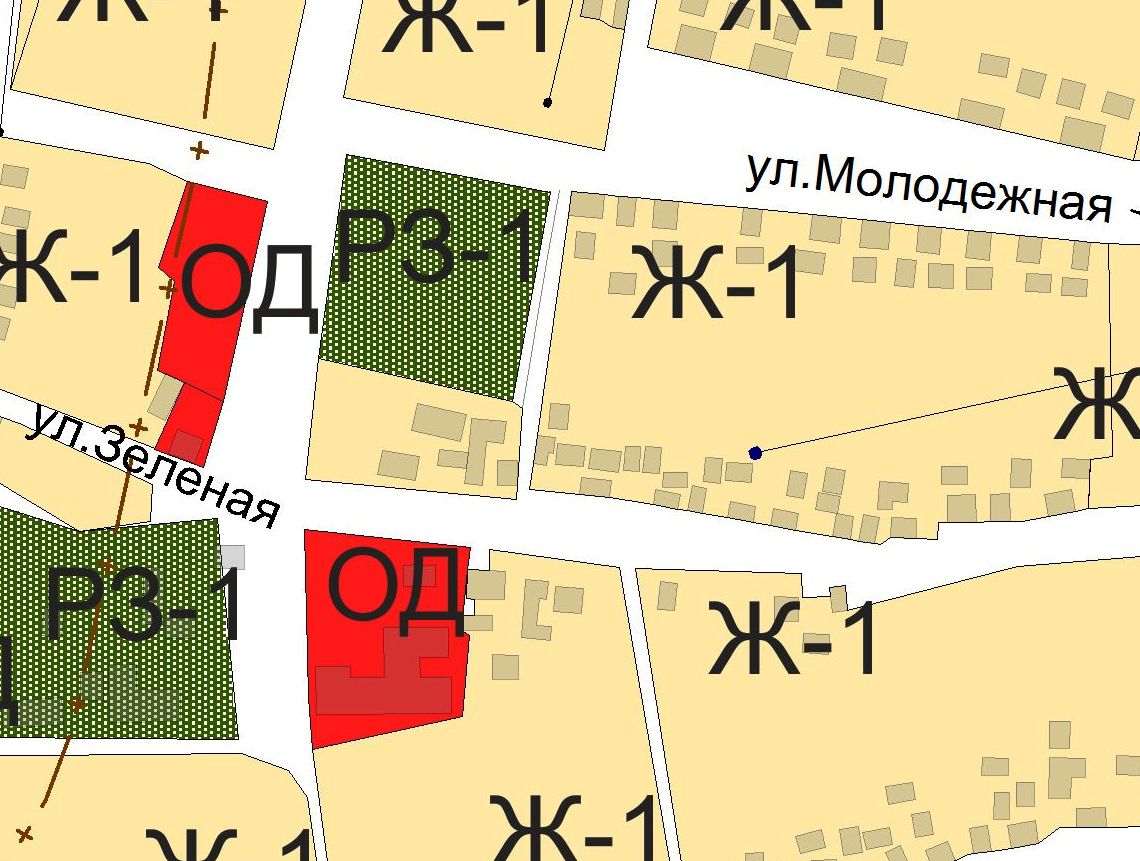                                    прилегающая  территория                                                   прилегающая территория	       МКОУ                                                                                  Здание 	 «Раскатихинская  СОШ»,                                                  Администрации,	     ул. Центральная, 4                                                             ул. Зеленая, 7                                                                                ул. Зеленая, 7